■（笠利）諸室の考え方と想定される使用や性能についての参考水準　住用地区及び笠利地区に統一される内容については　＜○統一内容＞，異なる内容については＜●異なる内容＞で記載しています。　　　　　　　　　　　　　　　　　　　　　　　　　　　添付資料４諸室名，設備想定される使用や性能についての参考水準その他設備想定児童数想定室面積各保育室共通○収納について　園児１人あたり　園児バッグ50×60×高さ50ｃｍ，布団収納時70×60×高さ40ｃｍ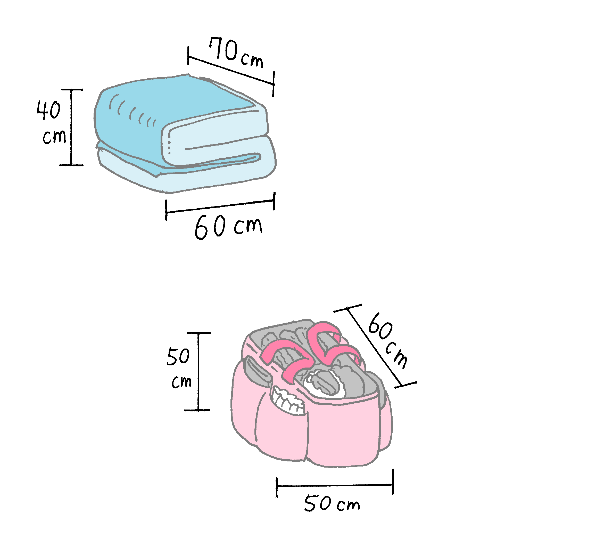 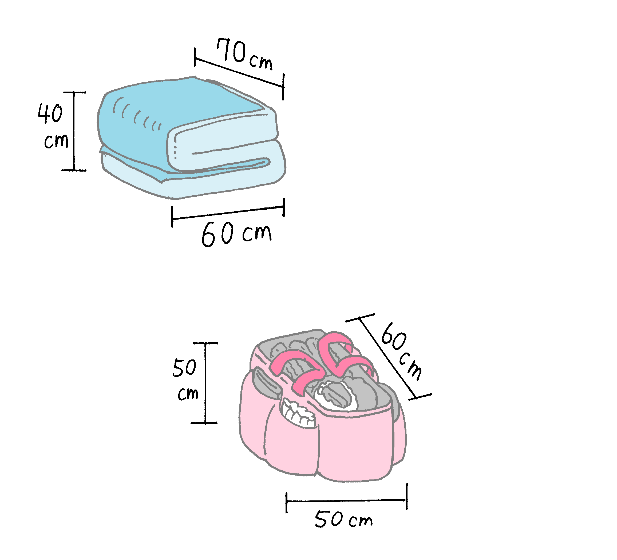 　保育道具収納　　約1.2ｍ３（参考3.0ｍ×1.0ｍ×0.4ｍ）○療育に有効なスイング遊具などが設置できる工夫○クラス設営がしやすい工夫（マグネット対応等）○先生の作業スペースを設ける。●トイレは，0歳児室は保育室内に配置し，1～2歳児1か所，３～５歳児1か所設ける。Wi-Fi防犯カメラ電話（内外線）児童用手洗職員用手洗，事務机――乳児室（0歳児）○ほふくコーナーと就寝コーナー（可動・クッション性あり）を可動棚等で分け可変性を持たせたい。○保育室を壁で仕切る等，独立した生活を過ごせる工夫●沐浴室，調乳室，おむつ台は作業中でも保育室に目線がいくよう工夫した配置給湯設備簡易シャワー併設トイレブース，おむつ台調乳ユニット，沐浴ユニット，ベビーベッド３台10名40㎡ほふく室（1歳児）○ほふくコーナーと就寝コーナー（可動・クッション性あり）を可動棚等で分け可変性を持たせたい。○保育室を壁で仕切る等，独立した生活を過ごせる工夫。簡易シャワー併設のトイレブース15名60㎡保育室（2～5歳児）○園児数の増減に対応できる柔軟性。○廊下や保育室内にスペースを配置し児童が落ち着ける小スペースを設ける。○３～５歳児用保育室にはピアノを置くスペースを確保する。●１～２歳児用のトイレブース（簡易シャワー併設）を隣接した場所に１か所設ける。●３～５歳児用のトイレブース（簡易シャワー併設）を隣接した場所に１か所設ける。簡易シャワー併設のトイレブースコンパクトなピアノやオルガン75名200㎡沐浴室・洗濯室○乳児室との連携○将来的な備えとしてガス管を配置する沐浴ユニット洗濯機，汚物流し－10㎡調乳室○乳児室との連携給湯設備滅菌保管庫－5㎡遊戯室○ステージ（可動でも可）・舞台袖に待機スペースを設ける。○会議室機能を付加し，長机20台，椅子50台の収納スペースを設ける。○机椅子以外にも遊具などの収納スペースを設ける。○雨天でも児童が遊べる工夫○図書コーナー機能●朝夕の延長保育を実施●ホールを区切る可動間仕切りWi-Fi照明設備放送設備電話（内外線）ピアノやオルガン200V電源100名195㎡職員室〇玄関と保育室へ目が行き届く配置〇玄関と隣接●職員７名（所長，事務員，調理員２名，幼稚園教諭３名LAN端子，防犯カメラ，防犯カメラモニターPC７台，火災報知受信機，テレビ端子電話（内外線），放送設備テーブル（A0サイズ作業），事務机７台，200V電源職員7人50㎡相談室○職員室やホールとの連携○オンライン等会議室を兼ねる。Wi-Fi，電話（内外線）４人掛けテーブル15㎡保健室●職員室内に保健室を設ける。●児童が静養できるよう工夫する。可動児童用ベッド２台－23㎡休憩・更衣室シャワー室○休憩４名，ロッカーは２０名を想定流し台，給湯設備ロッカー20名，ユニットシャワー休憩４名更衣20名20㎡調理室○食数：１２０名（児童数１００名，職員数２０名）〇スムーズな動線（納品・洗浄・アレルギー対応調理・配膳・片付け）〇台風での配送遅延を想定した食糧保存容量〇食材搬入用事業者用駐車場（１台）○調理員専用の休憩室，更衣室，トイレを設ける。○配膳用のワゴンの動線や収納に配慮した計画とすること。厨房設備，洗濯機，食器乾燥機，専用トイレ自動手洗い器，防犯カメラ，配膳用ワゴン電話（内外線），200V電源職員３名65㎡トイレ●児童用　０歳児（保育室内）１～２歳児用（１か所），３～５歳児用（１か所）○３～５歳児のトイレは園庭から利用しやすい工夫，和式トイレを１基設置。○大人用　職員や来賓用，多目的トイレを設ける。　○防汚・防臭機能児童用簡易シャワー各１－80㎡飲料水設備○子ども用，大人用（手洗いとの兼用も可）－－－手洗足洗用設備○動線に配慮して配置給湯設備－－玄関ホール○玄関，職員室，保育室，トイレ等との連携防犯カメラ展示スペース－玄関○職員室と隣接〇ハブ等の進入対策〇防犯性〇バリアフリー〇緊急車両との連携〇想定配置備品…靴（長靴），雨合羽，傘，ベビーカー，お散歩カート，感染症対策備品（消毒液，検温器）防犯カメラ－30㎡倉庫〇遊戯室，職員室との連携〇奥行600㎜程度の棚を想定〇動線への配慮，分散配置も可〇子どもも片付けができることを考慮－－40㎡屋外倉庫○０～２歳児用プール，遊具などの収納－－15㎡園庭〇夏でも利用しやすい工夫（寒冷紗，ミスト等）〇園庭から直接３～５歳児用室内トイレに入れる●【運動エリア】【遊ぶエリア】【０～２歳児が過ごせるエリア】でゾーニングする。●運動公園内のプールを活用するため，未満児用プールのみ設置する場所を整備防犯カメラ水栓（プール用，清掃用）屋外プール（０～２歳児用）屋外遊具（０～２歳児用，３～５歳児用）－442.9㎡以上シャワー室，更衣スペース〇園庭からアクセスしやすい〇園児5名程度の着替えスペース，収納〇シャワーが終わったら児童に着衣サポートが出来るスペース●シャワー5台・間仕切りなし給湯設備－35㎡駐車場○送迎用　２０台（うち５台は送迎時に雨に濡れない工夫）○身体障害者用　１台○食材搬入用　１台（調理室との連携）●南側既存駐車場を活用するため，職員用の駐車場は整備しない。照明設備－－洗濯干し場●0歳児沐浴室，５歳児保育室付近，調理室付近に配置（室内外も可能）－－－